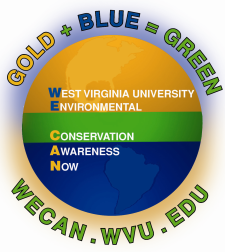 WVU Robert C. Byrd Health Sciences CenterRecycling ProgramsWest Virginia University Robert C. Byrd Health Sciences Center in conjunction with the WVU Recycling Service has initiated a building wide recycling program. Participation in the program is easy!  Pick up a cardboard recycling bin from Surplus on the ground floor of HSC (G-278) between 7:00 a.m. and 3:00 p.m. Use the bin to collect recyclables; when the bin is full, carry it to the recycling station nearest you and sort the recyclables into the appropriate opening in the recycling bin.Recycling bins will be located near the service elevators on HSC South, and near the elevators on HSC North.  Existing recycling bins located near the food service areas will remain in their current location.  All faculty, staff, students, and visitors are encouraged to participate in this important program.The WVU HSC will recycle:Aluminum and Steel Cans #1 & #2 Plastic Bottles PaperToner CartridgesBattery and Cell Phones can also be recycled at drop off boxes located in the HSC Copy Center (G-100), Facilities Management Surplus (G-278), and the HSC Safety Office (G-102).  The following types of batteries are accepted:Nickel Metal Hydride (Ni-MH) Nickel Cadium   (Ni-Cd)Lithium Ion  (Li-ion) Small Seated Lead (Pb) Batteries (Found in cell/cordless phone, cordless power tools, laptop computers, PDAs, two-way radios, etc) (2 lbs. or less)Cell PhonesAlkaline The following batteries ARE NOT accepted: Non Rechargeable (Lithium) BatteriesBatteries weighing over 2 pounds. Questions you may have regarding the new recycling program:What type of paper is accepted?  All paper is accepted in bins marked “Paper”, as long as it is NOT soiled with food waste (no dirty paper plates or pizza boxes, please!).  Acceptable paper products include: newspapers, magazines, manila folders, glossy junk mail, non-corrugated cardboard (soda cartons, letterhead boxes, etc.). Paper clips, staples, etc. do not need to be removed.  Are all types of plastic accepted?Only #1 and #2 plastic can be placed in the recycling bins marked “Plastic”. This includes soda bottles, water bottles, milk jugs, some juice bottles, etc.  Check the bottom of the bottle for the #1 or #2 inside the recycling arrow to be sure. 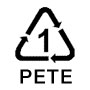 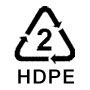 DO NOT recycle #1 or #2 plastic containing hazardous materials.What types of cans are acceptable?Both aluminum and steel cans are accepted in the bins marked “Cans”.How can I recycle toner cartridges?Spent toner cartridges can be placed at the recycling kiosks (on the floor/at the side of the recycling container and out of the way of pedestrian traffic).  Toner cartridges MUST be in a box or a bag.  The cartridges will be carried out with the recycling and collected and staged for the company that holds the WVU contract.  Why do we not recycle glass on campus?Our collections process is not automated so our crew must collect the material by hand.  A bin full of glass would be too heavy to lift and broken glass creates a safety hazard. Does the HSC recycle other items?The HSC has been recycling its fluorescent lights, cooking oil and scrap metal.  How can I get more information about recycling at HSC?For additional information regarding recycling at HSC, visit the HSC Safety Office website at: http://www.hsc.wvu.edu/safety/ or contact the HSC Safety Office at 304-293-6924 or e-mail Stephanie Graham-Sims at:  sgraham-sims@hsc.wvu.edu  How do I arrange to have pick-ups of voluminous material?Please call 304-293-9500, or e-mail Barbara.Angeletti@mail.wvu.edu to arrange for a special recycling pick-upA special mention of appreciation goes out to current and past members of the WVU School of Medicine Recycling Club, their current president Janice Ahn and faculty advisor Karen Woodfork. All were instrumental in volunteering to initiate and operate the former recycling program for the Health Sciences Center.Your support and participation in the WVU HSC recycling program will be appreciated!